Хош келдің, Наурыз! ауызша  журнал  Мақсаты: қазақ халқының ежелден сақталып, атадан балаға мұра етіп қалдырған                 салт-дәстүрін , наурыз мейрамының мәнін түсіндіру, әрі дамыту және көркейту;                - оқушыларды ұлтжандылыққа, имандылыққа,  инабаттылыққа, халқымыздың  салт-дәстүрін қастерлеуге, сақтауға тәрбиелеу.Көрнекіліктер: интерактивті тақта, жабдықталған киіз үй, палакатқа жазылған  нақыл сөздер, ұлттық киімдер, бесік,  презентация Ведущий 1: Армысыздар, құрметті қонақтар! Бүгін біз Ұлыстың ұлы күні — Наурыз мейрамын тойлағалы отырмыз. Наурыз — бұл тек көктемнің ғана емес, ең әулі ізгілік пен жақсылықтың мейрамы. Ұлыстың осы бір ұлы кұні адамдар бір-біріне деген өкпе- ренештерін ұмытып, кешірімге келіп татуласып, табысқан.Ведущий 2: Сегодня замечательный день — праздник пробуждения новой жизни, праздник мира и весны. Наурыз — праздник весеннего равноденствия, когда, наконец-то, после долгой зимы, светлое время суток становится равным темному по своей продолжительности, а потом начинает неуклонно увеличиваться. Таким образом этот праздник олицетворяет собой начало начал, возрождение природы, торжество светлых сил добра над темными силами зла.Кеңболсынқазағымныңкерегесі,
Кетпесін Алла бергенберекесі,
Алаштыңбаласынанәсіпболған,
Кұттыболсын НАУРЫЗ мерекесі!Ведущий 1:
Открыта дверь для всех гостей —
Для пожилых и для детей.
Весна навстречу нам идет,
Весна на праздник всех зовет,
Народы самых разных стран
Шлют поздравленья в Казахстан!Слово для поздравления предоставляется:_________________________________________Ведущий 2: Наурыз — баршақазақстандықтардыңортақ той думаны. Наурыз — достық пен еркіндіктіңмерекесі. Наурыз — қаңкылдапқаздаркелетің, қырлардақызғалдақбүршікатып, Табиғат — Анагүлкөрпегеоранатынкөктемайы. Мал бағудыкәсіпеткената-бабаларымыздыңқорадақойықоздап,түйесібоздап, бір малы екеуболып, аузыаққатиіп, мол ырысқакенелетін, қысқыспағынанарқасыкеңіп, арқа-жарқа, мәз-мейрамшаттыққабөленетіншақ.Ведущий 1: Для казахов этот праздник является символом весеннего обновления, торжества любви, плодородия и дружбы. В старину до прихода Наурыза люди приводили свои дома и хозяйство в порядок, в честь праздника сажали деревья и цветы. Считалось, если Наурыз входит в чистый дом к хорошему хозяину, то болезни, неудачи невзгоды обойдут его стороной, а щедрое празднование этого праздника принесет в дом изобилие и успех на целый год.Ведущий 2: Салауаттыөмірдіңсалтанаты, күн мен теңелген, баршағаарман мен адалдық, құштарлық пен сұлулық ,тазалық пен татулықсыйлаған НАУРЫЗ мейрамыкұттыболсын! Дендеріңізгеамандық-саулык, шаңырақтарыңызғашаттық, отбасыларыңызғаырыс пен ынтымақтілейміз!Ведущий 1:
Играй, баян, звени, домбра:
Желаю счастья и добра,
Здоровья и терпения,
Отличного настроения,
Чтобы мечты у всех сбылись —
Здравствуй, праздник Наурыз!Песня «Наурыз»Ведущий 2:
Наурызкелдібалалар,
Көктедіқыржырғалар,
Наурызтойынтойлайық
Жаңажылдаағалар.Ведущий: С ярким солнцем и долгожданным теплом на нашу землю пришел праздник Наурызмейрамы Весенний день «Ұлыстыңұлыкүні» символизирует очищение от всего плохого в мыслях, делах и поступках по отношению к нашей семье, школе, городу и в целом к Родине.Слово Наурыз с персидского означает «нау — новый», «рыз» — день. В эту ночь готовили Наурыз — көже, наводили чистоту в доме, и ждали гостей.Ведущий: На нашей сцене танцевальный коллектив..., художественный руководитель....Казахский танецПоявляются гонцы.Первый гонец:
Слушайте нас, все люди на свете
Пусть слышат нас взрослые
Слышат нас детиВторой гонец:
В прекрасный дворец Шахерезады
Сегодня позвать мы Вас рады.Ведущий: И оказались мы в гостях у красавицы Шахерезады и доброго падишаха.Падишах:
Падишах великий я
Ко мне скорей, мои друзья
Послал я приглашенья
Во все стороны Света
И жду теперь ответа.Шахерезада:
Рады мы встречать гостей
С разных стран и волостей
Будем петь, шуметь, играть
Наурыз весну встречать.Ведущий: Встречайте гостей из РоссииТанец «Русский»Падишах: Что-то не видно гостей из Узбекистана. Не прийти на Наурыз, это право так жестоко.Шахерезада: Да здесь они, ПадишахТанец «Узбекский»Ведущий: Праздник Наурыз всегда сопровождается веселыми играми и состязаниямиАл, балалар, ойнайық
Ойнайық та ойлайық
Ұлыстыңұлыкүні
Наурызтойынтойлайық!Игры (играют дети нач. классов)Падишах:
А, игры, это хорошо
Но, что на красавицу нашло
Что ты душенька, Шахерезада
Как будто Наурызу вовсе не рада?
Загрустила и примолкла
Постыдись, перед гостями неловко.Шахерезада:
Вроде весело сейчас
Но чего то нет у нас
И в печали я молчу
Здесь никто гадать не может
Ну и кто же мне поможет?Падишах: (хлопает в ладоши) появляются цыгане
Развеселите Шахерезаду нашу.Танец «Цыганочка»Ведущий:
Расцвела земля родная
Песни звонкие слышны
Наурыз веселый праздник,
Праздник солнца и весны.Падишах:
Без капризов своих ты мне очень мила!
К нам пожаловал артист вдохновений,
чье творчество ценит и любит народ.(Звучит кюй).Алдар-косе:
Издалека пришел я к вам
Услышав звуки кюя там
Я ведь хитрый и славный герой
Сейчас вы узнаете кто я такой!І-жүргізуші: Добрый праздник Наурыз,                        Подари нам радость!                        В нашей школе появись,                        Детвору порадуй!                        Сколько радости сегодня                        Сколько света, новизны,                        Здравствуй, праздник новогодний!                        С появлением весны!ІІ-жүргізуші: Наурыз  құтты  болсын,                       Қуаныш, шат, күлкі  болсын,                       Төрт  түлік  ақты  болсын,                       Ұлыс  оң  болсын! Ведущий 1: (әже бросает шашу)
Желаем всем казахстанцам
Мира и благополучия
Наурызамандық, жақсылықәкелсін!Ведущий 2:
Желаем весеннего тепла и радости в жизни.
Көктемжылуы мен өміркуанышынтілейміз!Ведущий 1:
Еще раз вас всех с праздником Наурыз!
Наурызкұттыболсын!
Келесікездескеншеқошсауболыңыздар!Бірге:            Аман-Есен  жетейік                       Келер  Наурыз  тойына.    Бүгін біздің мектепте 6-сыныптар аралығында «Хош келдің, Наурыз!» атты ауызша журнал өтті. Мерекелік шара өте қызықты өтті, балалар жақсы дайындалған, сценарий бойынша балалар кейіпкерлердің костюмдерін киді.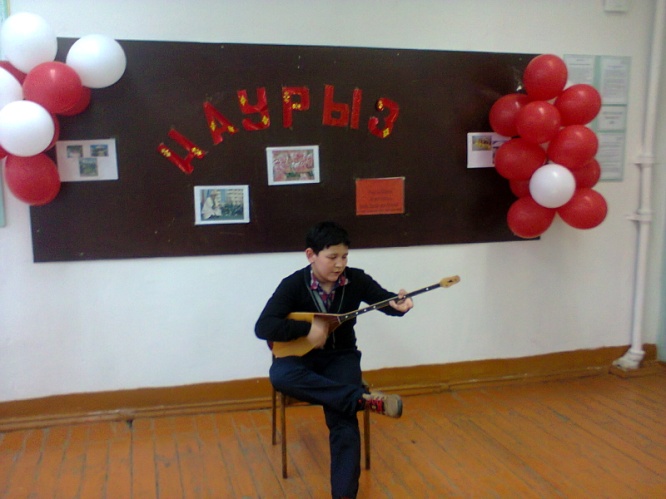 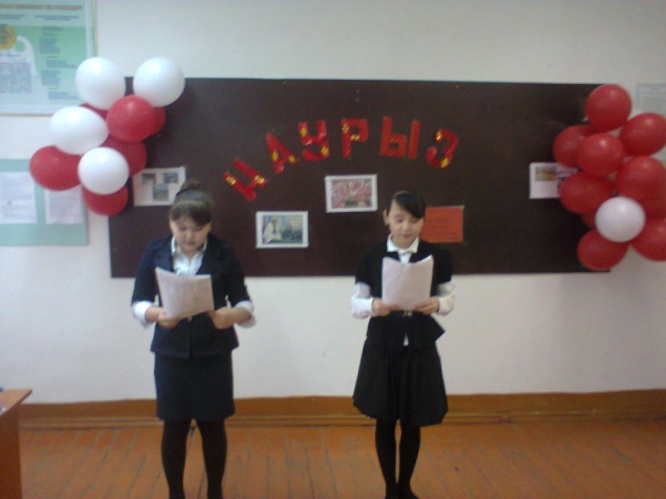 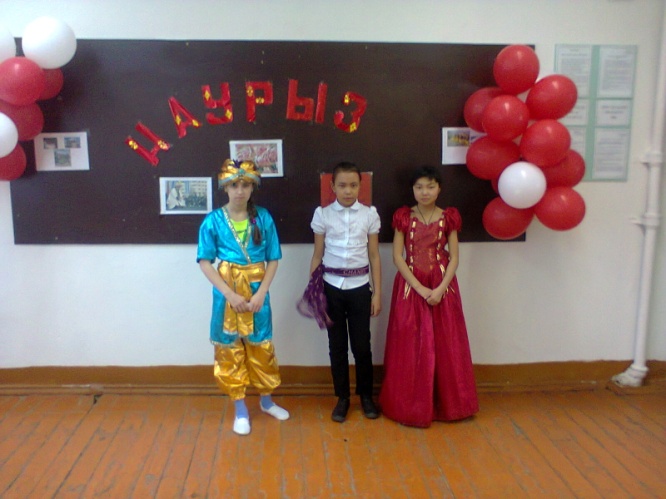 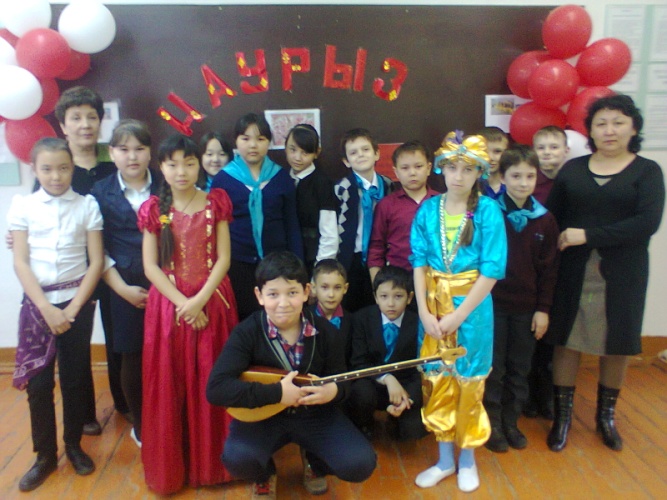 